ШЕМУРШИНСКАЯ  ТЕРРИТОРИАЛЬНАЯ  ИЗБИРАТЕЛЬНАЯ  КОМИССИЯРЕШЕНИЕ12 мая 2022 г.                                                                                                           № 31/148 – VВ соответствии статьей 18 Федерального Закона от 12 июня 2002 г. № 67-ФЗ «Об основных гарантиях избирательных прав и права на участие в референдуме граждан Российской Федерации», статьей 8 Закона Чувашской Республики от 25 ноября 2003 г.    № 41 «О выборах в органы местного самоуправления в Чувашской Республике», статьей 4 Закона Чувашской Республики от 29 марта 2022 г. № 29 «О преобразовании муниципальных образований Шемуршинского района Чувашской Республики и о внесении изменений в Закон Чувашской Республики «Об установлении границ муниципальных образований Чувашской Республики и наделении их статусом городского, сельского поселения, муниципального района, муниципального округа и городского округа»Шемуршинская  территориальная  избирательная  комиссия  РЕШИЛА:1. Утвердить:схему избирательных округов для проведения выборов депутатов Собрания депутатов Шемуршинского муниципального округа Чувашской Республики    (приложение 1);графическое изображение схемы избирательных округов для проведения выборов депутатов Собрания депутатов Шемуршинского муниципального округа Чувашской Республики (приложение 2).2. Направить настоящее решение в средства массовой информации для опубликования и разместить на официальном сайте Шемуршинского района Чувашской Республики в сети Интернет.Схемаизбирательных округов для проведения выборов депутатовСобрания депутатов Шемуршинского муниципального округа Чувашской Республики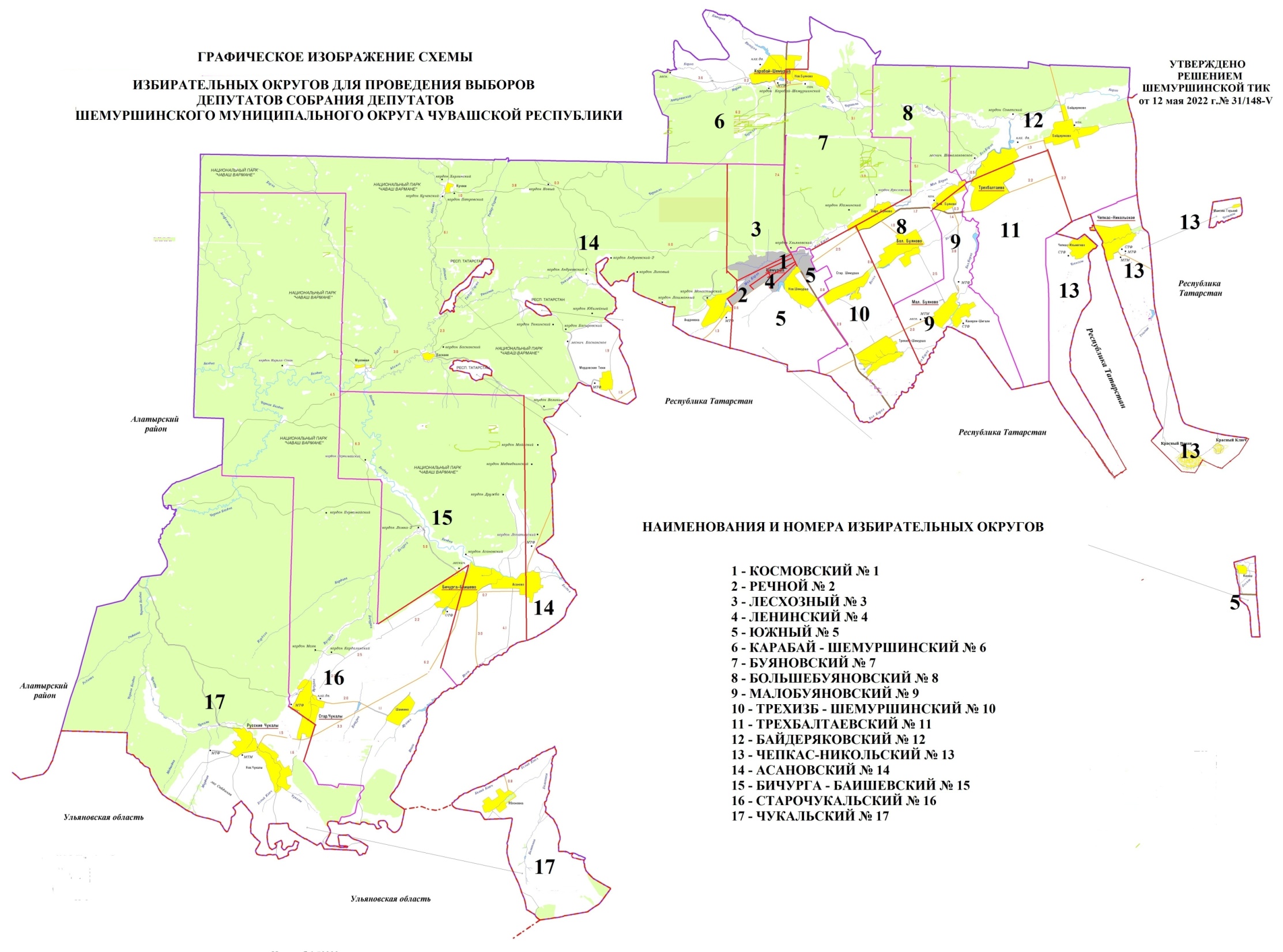 Об утверждении схемы избирательных округов для проведения выборов депутатов Собрания депутатов Шемуршинского муниципального округа Чувашской РеспубликиПредседательШемуршинской территориальнойизбирательной комиссииЛ.Н. ПортноваСекретарьШемуршинской территориальнойизбирательной комиссииЮ.А. ШиршлинаУТВЕРЖДЕНАрешением Шемуршинскойтерриториальной избирательной комиссииот 12 мая 2022 г. № 31/148 – VНомер избирательного округаНаименованиеизбирательного округаПеречень входящих в избирательный округ населенных пунктовЧислоизбирателей, зарегистрированных в избирательном округе1КосмовскийСело Шемурша:Улицы: Ильбекова - дома с № 1 по № 21 (нечетные), с № 2 по № 12 (четные); Космовского; Советская; Урукова; Шоссейная - дома с № 1 по № 7;Переулки: Комсомольский; Пионерский6222РечнойСело Шемурша:Улицы: Дружбы; Западная; Карла Маркса; М. Денисова; О. Долгова; Октябрьская; Полевая; Речная; Совхозная; Энтузиастов; 50 лет Октября; 55 лет Победы6073ЛесхозныйСело Шемурша:Улицы: Заводская; Заречная; Корчагина; Красный Бор; Лесная; Лесхозная; Луговая; Молодёжная; Набережная; Овражная; Шоссейная - дома с № 8 по № 50; 70 лет Октября6154ЛенинскийСело Шемурша:Улицы: Ильбекова - дома с № 23 по № 43 (нечетные), с № 14 по № 32 (четные); Ленина; Победы; Садовая5575ЮжныйСело Шемурша:Улицы: Автовокзальная; Агрохимиков; Афанасьева; В.И. Максимова; Восточная; Дорожников; Мира; Новая; Строителей; Чапаева; Юбилейная; Южная;Переулок ЖивотноводовДеревня Новая ШемуршаПоселок Канаш6316Карабай - ШемуршинскийДеревня Карабай - Шемурша:Улицы: Воргаш; Калинина; Карла Маркса; Ленина; Московская; Победы; Речная; Советская; Школьная6097БуяновскийДеревни:Верхнее Буяново: улица ЛенинаКарабай - Шемурша:Улицы: Лесная (ПНИ); Молодежная; Новая; ПолеваяНовое Буяново5608БольшебуяновскийДеревни:Большое БуяновоВерхнее Буяново: улица СоветскаяНижнее Буяново: улица Карла Маркса - дома с №1по № 59 (нечетные), с № 2 по № 114 (четные)5689МалобуяновскийДеревни:Какерли – Шигали; Малое БуяновоНижнее Буяново: Улицы: Ворошилова; Карла Маркса - дома с № 61 по № 115 (нечетные)61110Трехизб - ШемуршинскийДеревня Старая ШемуршаСело Трехизб - Шемурша 57511ТрехбалтаевскийСело Трехбалтаево:Улицы: Гагарина; Карла Маркса; Ленина; Михайлова; Молодежная; Новая; Октябрьская; Победы; Полевая; Советская; Спортивная; Урукова; Центральная; Школьная61912БайдеряковскийДеревня БайдеряковоСело Трехбалтаево:Улицы: Колхозная; Набережная 1-я; Набережная 2-я; Набережная3-я; Тукая61613Чепкас - НикольскийСело Чепкас - НикольскоеДеревня Чепкас - ИльметевоПоселки: Красный Вазан; Красный Ключ; Максим Горький57614АсановскийДеревни:Асаново:Улицы: Кордон Медведевский; Ленина; Муса Джалиля; Романа Козлова - дома с № 1 по № 57Андреевка; Мордовские ТюкиПоселки: Баскаки; Кучеки; Муллиная57015Бичурга - БаишевскийСело Бичурга - Баишево:Улицы: Карла Маркса; Ленина - дома с № 1 по № 33; Мичурина; Набережная; СоветскаяДеревня Асаново:Улицы: Кирова; Романа Козлова - дома с № 58 по № 14663516СтарочукальскийДеревня Старые Чукалы:Улицы: Комсомольская; Ленина; Партизанская - дома с № 1 по № 54; Пионерская; Советская - дома с № 1 по № 46; СосновкаСело ШамкиноСело Бичурга - Баишево: Улицы: Крымская; Ленина - дома с № 34 по № 51; Лесная; Партизанская65017ЧукальскийДеревни:Новые Чукалы; Русские Чукалы; ЯблоновкаСтарые Чукалы:Улицы: Партизанская - дома с № 55 по № 98; Советская - дома с № 47 по № 102642